Začátek jednání: 	17:35 hod.Konec jednání: 	19:30 hod.Místo jednání: 	budova KD v Lipové Přítomní členové zastupitelstva: 	pp. Petr Hošťálek, Rostislav Filip, Zdeněk Zámečník, Petr Navrátil, Libor Symerský (příchod 17,45), Milan Sivera, Bc. Stanislav Zámorský, Ing. Vilma Hašlová příchod 18,05), Mgr. Miroslava PilařováHosté: dle prezenční listinyPřítomno 9 členů zastupitelstva obce  - zastupitelstvo usnášeníschopné.Program zasedání zastupitelstva obce:   1/    Zahájení  2/    Určení zapisovatele a ověřovatelů   3/    Schválení programu zasedání zastupitelstva obce  4/    Kontrola usnesení z minulého zasedání  5/    Vodní nádrž Lipová  6/    Komplexní pozemková úprava  7/    Žádost o odprodej parcely č. 399  8/    Žádost o vybudování parkovacího místa  9/   Pořízení Z-BOXu 10/   Finanční výpomoc postiženým obcím na jihu Moravy 11/   Odkoupení pozemků od p. Vymazala 12/   Rozpočtové opatření č.6 13/   Různé 14/   ZávěrZahájení Starosta obce jako předsedající uvítal přítomné a zahájil jednání zastupitelstva obce. Určení zapisovatele a ověřovatelů       Zapisovatelem určen p. Alena Odvršová a ověřovateli Mgr.Miroslava Pilařová a  p. Milan Sivera       Návrh usnesení č. 1: Zastupitelstvo obce schvaluje zapisovatelem p. Alenu Odvršovou a ověřovatele                                             zápisu Mgr. Miroslavu Pilařovou a p. Milana Siveru.        Výsledek hlasování:               	pro:  7	proti: 0	zdržel se: 0        Usnesení č. 1 bylo schváleno.Schválení programu zasedání zastupitelstva obce       Návrh usnesení č. 2:	Zastupitelstvo obce schvaluje program zasedání dle pozvánky.          Výsledek hlasování:	                     pro: 7    proti: 0   zdržel se: 0       Usnesení č. 2 bylo schváleno.Kontrola usnesení z minulého zasedání         Bez námitek.        Návrh usnesení č.3:                Zastupitelstvo obce schvaluje zápis ze zasedání zastupitelstva obce ze dne               10.5.2021 bez námitek.         Výsledek hlasování:	                     pro: 7    proti: 0    zdržel se: 0        Usnesení č. 3 bylo schváleno.Vodní nádrž LipováPředsedající informoval o jednání v Praze u senátorky Ing. Jitky Seitlové ohledně vodní nádrže v Lipové.ZO Lipová bere na vědomí.Komplexní pozemková úpravaNa jednání zastupitelstva obce byla pozvaná Ing. Brundová ze Státního pozemkového úřadu, která vysvětlila rozdíl a důsledky  mezi  jednoduchou a komplexní pozemkovou úpravou v naší obci.       Návrh usnesení č. 4:	Zastupitelstvo obce souhlasí s pokračováním v komplexní pozemkové                                                          úpravě.          Výsledek hlasování:	                     pro: 9    proti: 0   zdržel se: 0       Usnesení č. 4 bylo schváleno.Žádost o odprodej parcely č. 399 v k.ú. Lipová u PřerovaPředsedající opět informoval o žádosti manželů Pastvových o odkoupení části parcely č. 399 v k.ú. Lipová u Přerova o výměře 109 m2. Starosta zajistí zaměření parcely od Ing. Roubalíka.                                                                           -  tento bod odložen na další zasedání zastupitelstva obce      ZO obce Lipová bere na vědomí.   Žádost o vybudování parkovacího místaZastupitelstvu obce byla adresována žádost paní Janáčové ohledně zřízení parkovacího místa před jejím rodinným domem v obci čp.62. Zastupitelstvo obce pověřilo p. Zdeňka Zámečníka jednáním s předsedou družstva p. Vašinou ohledně vyčlenění části parcely u Stiskálkového, kde by mohla být  možnost zbudování více parkovacích míst i pro okolní rodinné domy.-  tento bod odložen na další zasedání zastupitelstva obce ZO obce Lipová bere na vědomí.Pořízení Z-BOXuMgr. Pilařová informovala přítomné o možnosti zřízení samoobslužného výdejního místa Zásilkovny. Z-BOX je jednoduchá a moderní služba, která rozšiřuje možnost výběru své objednané zásilky. Občané si mohou tyto vyzvedávat kdykoliv 24 hodin denně, 7 dní v týdnu. Z-BOX se ovládá přes mobilní aplikaci Zásilkovna, ke svému provozu potřebuje minimum energie, kterou získává přes solární panely.       Návrh usnesení č.6:                Zastupitelstvo obce schvaluje zřízení samoobslužného výdejního místa                                                        Zásilkovny.       Výsledek hlasování:	                     pro: 9    proti: 0    zdržel se: 0       Usnesení č.6 bylo schváleno.Finanční výpomoc postiženým obcím na jihu MoravyPředsedající informoval o situaci na jihu Moravy, kterou nečekaně postihlo tornádo. Zastupitelstvo obce se rozhodlo o uspořádání finanční sbírky na pomoc při této živelné pohromě. Byla zřízena komise ve složení p. Hošťálek, Mgr. Pilařová a Ing. Hašlová, která rozhodne o postupu financování na konta postižených obcí. Členové zastupitelstva obce se rovněž rozhodli vyčlenit z obecního rozpočtu finanční dar 50.000,- Kč jako humanitární pomoc na odstranění následků krizové situace.       Návrh usnesení č.7:                Zastupitelstvo obce schvaluje finanční dar 50.000,- Kč jako humanitární                                                         pomoc na odstranění následků krizové situace.       Výsledek hlasování:	                     pro: 9    proti: 0    zdržel se: 0       Usnesení č.7 bylo schváleno.Odkoupení pozemků od p. Vymazala       Návrh usnesení č.8:                Zastupitelstvo obce schvaluje odkup ideální ¼ pozemků od Ing. Vymazala                                                        parc.č.415/1 o výměře   4.730 m2, 415/2 o výměře 138 m2, 415/3 o výměře                                                            57 m2 v k.ú. Lipová u Přerova zapsané na LV č.588 za smluvenou částku                                                                50.000,- Kč, pověřuje starostu obce přípravou a podpisem kupní  smlouvy.       Výsledek hlasování:	                     pro: 9    proti: 0    zdržel se: 0Usnesení č. 8 bylo schváleno.Rozpočtové opatření č.6Předsedající přečetl návrh rozpočtového opatření č.6 s komentářem.        Návrh usnesení č.5:                Zastupitelstvo obce schvaluje rozpočtové opatření č.6 v předneseném znění.       Výsledek hlasování:	                     pro: 9    proti: 0    zdržel se: 0       Usnesení č. 5 bylo schváleno.13.    RůznéP. Pastva – dotaz na jejich žádost o odkup parcely č. 399Starosta obce poděkoval všem, co se podíleli na přípravách obecních hodůInformace o zamítavém stanovisku dotace z POV Olomouckého krajeDětské hřiště – dokončovací terénní úpravy, osazení velké houpačkyPříprava výběrového řízení dodavatele stavby zasíťování parcel 14. Závěr       Předsedající poděkoval za účast na zasedání a ve 19:30 jednání ukončil.Předsedající se ke každému bodu zasedání dotazoval členů zastupitelstva obce  i všech zúčastněných na jejich připomínky k jednotlivým bodům.       Zapisovatel:    Alena Odvršová                  	………………..       Ověřovatelé:    Mgr. Miroslava Pilařová              …………………                               Milan Sivera       		…………………        Lipová  12.7.2021                                                                                                                                        Petr Hošťálek,starosta obce         Originál vč. podpisů a příloh k nahlédnutí v kanceláři OÚ.   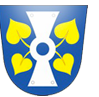 Zápis ze zasedání zastupitelstva obce Lipováze dne 7.7.2021